CURRICULUM VITAEPERSONAL DETAILS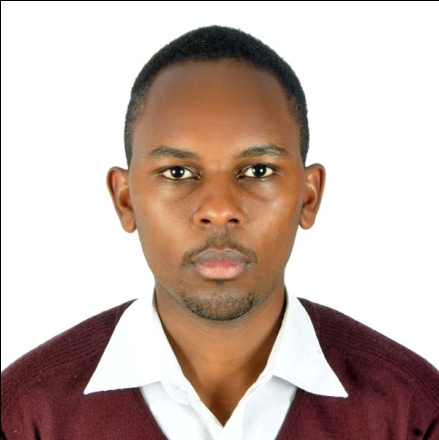 Name			: Francis Email                       	:  Francis.334441@2freemail.com  	Date of birth		: 16th July 1988Nationality		: KenyanMarital Status		: SingleVisa status		: Visit visa
CAREER ASPIRATIONFresh and highly-motivated individual looking for an Office Assistant position you’re your Organization. I Offer strong competency in records management, a desire to make a difference, and a keen eye to detail to improve the overall efficiency.WORK EXPERIENCEIPSOS SYNOVATE
POSITION: Records AssistantDURATION: Jan 2011- Feb. 2012
DUTIESAnswer telephones and relay messages to appropriate recipients Manage files/folders and compile record Manage financial records and light bookkeeping activities Take dictation and perform stenographic duties Greet customers and visitors and perform tier-one / first contact services Manage inventory of office supplies and assist in organizing office activities Retrieve files on demand Manage travel and accommodation arrangements for staff Assist in preparing payrolls Mail bills and pay utility bills Proofread records and reports for accuracy Type and edit correspondence Prepare carrier packages for UPS and Federal Express Perform document photocopying and paperwork distribution tasks Ensure management of minor repairs of the officeSAFARICOM KENYAPOSITION: Office ClerkDURATION: March 2012-September 2015JOB PROFILEResponsible for performing clerical and administrative duties in an office setting. Assists executive assistants and secretaries by sorting mail, filing, answering phones, greeting clients, scheduling meetings, and restocking supplies.. DUTIESResponded to questions of visitors and guests and provided relevant informationTyped, formatted, proofread, and edited mail and other documentsAnswered telephone calls and emailsUpdated and maintained office files, folders, record, correspondence, and database systemsManaged incoming and outgoing mailPerformed simple bookkeeping tasksOrganized files, folders and office recordsSupervised meeting schedules and calendarsKept records of company transactions and office activitiesArranged meetings and appointmentsPerformed additional tasks given by managersOrdered materials, supplies, and servicesUtilized general office equipment, including fax and photocopy machines EDUCATION BACKGROUND2011-2014: Makerere University Business School	Award: Bachelors in Business Computing2008-2009: East High School Ntinda 	Award: Uganda Advanced Certificate of Education.2004-2007: Rev. Muhoro Secondary School 	     Award: Kenya Certificate of Secondary ExaminationAREAS OF EXPERTISEEffective team-player with awesome attention to detailExcellent skills in maintaining cleanliness and personal hygiene standardsREFERENCESAvailable upon request